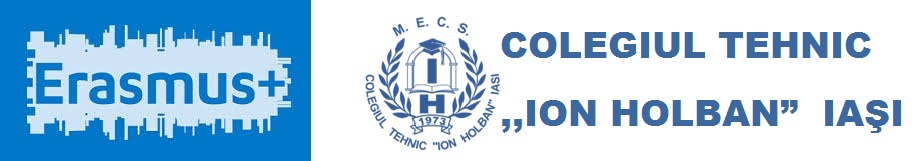 ANUNŢ DE SELECŢIEÎN VEDEREA ORGANIZĂRII PARTICIPĂRII LA PROGRAMUL ERASMUS+ACȚIUNEA KA121 – EDUCAȚIE ȘCOLARĂ -  PROIECTE ACREDITATE PT MOBILITATEA ELEVILOR ȘI PROFESORILOR Cod acreditare: 2020-1-RO01-KA120-SCH-095708Contract nr. : 2021-1-RO01-K121-SCH-000019829SELECŢI E ELEVI:ColegiulTehnic „Ion Holban” Iaşi, selectează 16 elevi în vederea constituirii grupului ţintă pentru acreditarea Erasmus+ - Educație Școlară – conform contractului nr.2021-1-RO01-K121-SCH-000019829.Proiectulestefinanţat de UE prinprogramul Erasmus+, AcţiuneaCheie KA121,proiecte acreditate pt mobilitatea elevilor si a profesorilor.Grupţintă:16eleviînscrişila CTIH, cu vârstacuprinsăîntre 13 – 19ani.OBIECTIVE: Dezvoltarea la 10 elevi din învățământul de masăși special a competențelordigitale, lingvistice, interculturaleprinmobilități de învățareșischimburi de bunăpracticăLa încheiereamobilitățiloreleviiîșivordezvolta:-competențelingvisticeșidigitaleprinlucrulpe platform eTwinningșialte platform educaționaleprecumșirețele de social-media aferenteproiectelor la care vorlucra- competențeinterculturale , lingvistice, socialeși de lucruînechipăprininteracțiunile cu elevi de aceeașivârstă din altețăriDezvoltareacompetențelor de protecție a mediuluiși a unuistil de viațăsănătos la 6 elevi din școalanoastrăprinschimburi de bunepractici cu alteșcolieuropeneLa încheiereamobilitățiloreleviivor:- prezenta/realizaactivitățiprivindcolectarea selective a deșeurilor- descrie 5 moduriîn care consumatoriicasnici pot reduce emisiile de CO2și 4 moduri de a reduce consumul de apă la domiciliu- realizaposteredigitale cu mesajeecologiste- proiectașicrea o mica gradină cu floriîncurteașcolii- descrieînamănuntrolulalbinelorca indicator de mediu- identificasubstanțeledăunătoareși E-urile din alimente-identificagrupelealimentaresănătoaseșivorcrearețetept un stil de viațăsănătosînfuncțiedegastronomialocală- descrieimportanțasportuluișimișcăriipentrusănătateCONDIŢII DE ELIGIBILITATE:Candidaţiitrebuiesăaibăvârstacuprinsăîntre13şi 19ani;Candidaţiitrebuiesă fie elevi la ColegiulTehnic“ION HOLBAN” Iaşi;Dosarul de candidature va fi completşi correct întocmit.CONDIŢII DE SELECŢIE:Apartenența la grupulțintă: peste 50%din eleviiparticipanți la mobilitățivorproveni din mediidezavantajate: cu oportunitățireduse, cu dizabilități, orfani, familiemonoparentală, părinți care lucreazăînstrăinătate, cu domiciliulînsatele din jurulIașului, etcRespectareatermenului de înscriere a candidaţilor. Acestcriteriu se vaevalua cuAdmissauRespins;Motivaţia de participare la activităţileproiectului;Rezultatebune la învăţătură(media generalăpeste 8,00)înanulşcolar anterior (2020–2021);Media minim 9 (nouă) la purtare din anul anterior desfăşurăriiproiectuluiDisponibilitateaşiangajamentul de participare la activităţileproiectului (informare, pregătire, consiliere);Participantultrebuiesăcunoascălimbaengleză la nivel minim A1.CONŢINUTUL DOSARULUI DE CANDIDATURĂ ONLINE:Cerere de înscriere (formular tip);Fotografiedupăcartea de identitate;CVîn format Europass/europeansemnat de candidat (formular tip);Scrisoare de intenţiecare prezintămotivaţiaacestuia de a participa la proiect, calităţilepersonaleşicompetenţele care îlrecomandăpentruselectareaîngrupulţintă al proiectului(formular tip);Acordpărinţi/aparţinătorilegalipentruparticiparea la selecţie (formular tip);Recomandarea de la profesoruldiriginte;Angajament de disponibilitatefaţă de activităţileproiectului (formular tip);Acordscrisprivindutilizareadatelorpersonale(formular tip);Adeverinţămedicală de la medical şcolii/medicul de familie, semnatăşiştampilată de acesta, căeste apt din punct de vedere medical pentruparticiparemobilitățiînstrăinătate.NOTĂ:Formularele online se vor complete întermenulstabilitDosarele onlinevor fi analizate demembriiComisiei de selecţieMenţiunisuplimentare:Selecţiaparticipanţilor se varealizarespectândprincipiulegalităţii de şanseşiprincipiulnediscriminării (de gen, apartenenţăla o etnie, categoriisocialedefavorizate, etc.);Vor fi selectaţisuplimentar6elevi: câte 2elevipelistade rezervă, pentrufiecaredeplasareînvedereacompletăriigrupuluiţintăîncazulneparticipăriielevilorselectaţi;Departajareacandidaţilorînvedereaselecţiei se varealizaînordineadescrescătoarea punctajelorobţinute, conform grilei de evaluarestabilite.IMPORTANT:Selecţiaparticipanţilorva fi realizată de cătreComisia de SelecţienumităprinDecizieInternă de cătreconducereaşcolii, astfelîncâtsă fie evitatconflictul de interese.CALENDARULDESFĂŞURĂRIICONCURSULUI DE SELECŢIE A ELEVILOR PARTICIPANŢINB. Elemente de departajareîncazulpunctajeloregale:Rezultateleobţinute la proba de limbăengleză;Rezultateleobţinute la interviu.CALENDARUL DESFĂŞURĂRII PROBELOR DE SELECŢIE:I. Proba de TIC 01.02.2022 – SALA MEDIAși LABORATORUL DE INFORMATICĂ   II. Probaprivindcunoaşterealimbiiengleză,02.02.2022  SALA MEDIAIII. Interviul de autoprezentareșicunoștințegenerale 03.02.2022 – SALA MEDIA.B. EVALUAREA CANDIDATURILOR:Selecţiaelevilor se vaefectuadupăverificareaîntruniriituturorcriteriilor de eligibilitate acandidaţilor. Candidaţiineeligibili nu vorputeaparticipa la probele de selecţie.1. Evaluareadosarului de candidatură– ADMIS/RESPINSDosarul de candidatură:Criteriiadministrative-Eliminatorii2. Probaşi TIC: total 40 puncteprobapractică TIC3. Probaprivindcunoaşterealimbiistrăine, (engleza)total 30 puncteprobaorală(fluenţă, acurateţe, spontaneitate):30 de puncte– 4. Interviul de autoprezentareșide culturăgenerală: total 30 puncteAcestavavizaautoprezentareacandidatului, pornind de la CV-uleuropean personal, de la scrisoarea de intenţieşistabilireamotivaţieielevului de a participa la proiect, de a se implicaînactivităţile de diseminare, de a utilizarezultateleproiectuluiînactivitateaviitoare, – SALA MEDIA.Punctaj maxim 100 puncte.Obligaţiileelevului ERAMUS:De a respectaregulileşiobligaţiilecedecurg din contractul de finanţare ERASMUS+;De a respectaregulileşiregulamenteleinstituţieigazdă;De a complete chestionarul on-line cu privire la mobilitateaînstrăinătateîncadrulprogramului ERASMUS+, dupăîncheiereaacesteiaşi de a răspundeeventualelorsolicitări de informaţiiadresate de şcoaladumneavoastră de origine;ALTE PRECIZĂRI:Acordareasprijinuluifinanciar (transport+sprijin individual) încadrulproiectuluiestecondiţionată de menţinereastatutului de elev al unităţiişcolarepână la finalizareaciclului de învăţământ.Pierdereacalităţii de membru al grupuluiţintă conduce la sistareaacordăriisprijinuluifinanciarîncadrulproiectuluişi la recuperareasumeloracordatepână la acel moment;Acordareasprijinuluifinanciarestecondiţionată de respectareaobligaţiilor stipulate în contractual financiarîncheiatîntrebeneficiarşi participant şi de rezultateleevaluăriiactivitățiiparticipanţilorîncadrulacţiunilor de monitorizarerealizate de echipa de implementare a proiectului;Nerespectareaobligaţiilorcontractuale de cătreparticipanti, necompletareaîntermen de 30 zile a chestionarului on-line, conduce la suspendareaintegrală/parţială a plăţiisprijinului individual până la îndeplinireaobligaţiilor care îirevin, întermenelestabilite in contractual financiar.Pentruinformaţiisuplimentarevărugămsăvăadresațicoordonatorului de proiect prof. Gabriela GasnerAnunţul de selecţieşiinformaţiilenecesarerealizăriidosarului de candidatură se găsescpesite-ulşcolii(http://www.colegiultehnicionholban.ro) şi la avizier.Dupăcompletareacelor 9 formulare, vărogsă le salvațiîntr-un folder separatintitulat:NUME PRENUME CLASA de exemplu: MUNTEANU TEODOR 11H sis a il trimiteti la adresa de e-mail: irinamaria.palimaru@gmail.comDepunereadosarelor10 – 21.01.2022Evaluareadosarelor25 –26.01.2022Afişarearezultatelorînurmaevaluăriidosarelor27.01.2022Desfăşurareaprobelor de selecţie01.02– 04.02.2022Afişarearezultatelorşi a listei de rezervepe site-ulșcolii07.02.2022Depunereaşisoluţionareacontestaţiilor la probascrisă07.02.2022Rezolvareacontestaţiilor08.02.2022Afişarearezultatelor finale şi a listei de rezerve09.02.2022DocumenteExistă în dosarNu există îndosarCereredeînscriereCopiedupăcartea de identitateCV în format Europass/European semnat de candidat (formular tip)Scrisoarede intenţie semnată deelevşi dereprezentant legal / părinteAcordpărinţipentruparticiparea la selecţie (formular tip);Recomandarea diriginteluiRecomandarea de la profesoruldiriginte (formular tip)Angajament de disponibilitatefaţă de activităţileproiectului(formular tip) Angajamentscrisacordprivindutilizareadatelorpersonale(formular tip)Adeverinţămedicală de la medical şcolii/medicul de familie, semnatăşiştampilată de acesta, căeste apt din punct de vedere medical pentruparticiparemobilitățiînstrăinătate